                                 Муниципальный этап Всероссийского конкурса 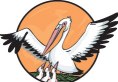                                                              «Учитель года России – 2017»                              Конкурсное задание «Эссе»   Каюкина К.А., учитель начальных классов МОБУ СОШ № 4Я – учительНачало и конец. Кто неправильно застегнул первую пуговицу, уже не застегнется как следует.И.В. Гете.2013 год. 1 сентября. Иду в школу в огромных «розовых очках». Школьный двор. Линейка. Волненье и трепет. Мамы и папы. Девчонки, мальчишки. Букеты и лица. Понравлюсь? Полюбят? Вереницею мысли, вопросы… Вглядываюсь в широко открытые миру глаза своих маленьких первоклассников. Во что они играют, о чём мечтают? Одни – стать олигархами, другие – летчиками, врачами, артистами. А я в детстве хотела стать учителем, и когда пришло время выбирать профессию, то сомнений не было. Выбор сделан. Я  -  учитель начальных классов… Помню свою первую учительницу – Волкову Наталью Петровну. Это человек, который оставил неизгладимый след в моей жизни. Помню её одобряющую улыбку, добрые глаза и мягкий, ласковый голос. Помню счастливое время общения с человеком с большой буквы и яркие уроки, на которые я шла с большим удовольствием, потому что они воспитали во мне любовь к познанию и радость открытия нового. Помню, как после уроков приглашала домой одноклассников и вела для них уроки. Сейчас понимаю - это был очень хороший способ закрепления материала: изучили в школе, пришли домой, объяснила друзьям еще раз.Стою на линейке и размышляю. Смогу ли я так же, как Наталья Петровна, привить детям любовь к знаниям? Помогу ли постичь основные понятия морали и нравственности: совесть, добро, ответственность, ложь, стыд, сострадание, вложенные в меня моим первым учителем? Понимаю, какой груз ответственности ложится на мои плечи. Понимаю, что одной мне не справиться.  В помощники позову широкий круг специалистов, а также ваших мам и пап… 2017 год. Февраль. Стаж работы  – четыре года.  Подготовка к конкурсу «Учитель года». Размышления о собственной педагогической деятельности. Пытаюсь оценить принципы своей работы. Четыре года школьной жизни промчались как миг. «Розовые очки» сняла давно.  Новая жизнь, открытия, переживания. Учусь, набираюсь опыта, грызу гранит науки. Методика и технологии, программы и планы, педсоветы, собрания, заседания. Успехи и неудачи. Яркие впечатления и горечь сомнения. И новые мысли: у меня ничего не получится, не сумею, не справлюсь… А как же мои дети, только что начавшие учиться, справляются с трудностями? Они, как и я сталкиваются с огромными проблемами и испытывают такое же чувство страха, растерянности, тревоги. И я поняла: если они могут справиться со всем этим, то и я смогу! Не только ученики, но и коллеги помогли мне поверить в свои силы, придя на помощь в момент сомнений, страха и неуверенности в себе. Опираясь на их учительский и жизненный опыт,  я стараюсь избегать многих ошибок, и мне это, кажется, уже удаётся. Сейчас понимаю в работе учителя – важно всё! И свой почерк, то есть методическое мастерство, и безупречное знание предмета, и искусство общения и ангельское терпение.За  время работы в школе я поняла одну очень важную вещь: без искреннего и глубокого уважения к личности каждого ученика, без бесконечной любви к детям, к своему делу невозможно стать хорошим учителем. Надо, чтобы работа стала любимой, доставляла радость, чтобы сердце к ней прикипело. Надо просто понять, что учить и воспитывать ребёнка -  благородное дело. Быть учителем -  это призвание, состояние души и образ жизни. Каждое утро я с радостной улыбкой переступаю порог школы, потому что знаю: сейчас меня встретят мои любимые девчонки и мальчишки, которые с нетерпением ждут, когда я распахну перед ними двери нашего класса. Когда я вижу,  как горят их глаза от любопытства и  жажды познания, то понимаю: я на верном пути и у меня всё получится. У меня есть важный принцип работы с коллективом класса: всё, что я делаю, должно способствовать позитивным самоощущениям ученика. Это должно проявляться в желании ребёнка идти в школу, независимо от учебных достижений и совершенных поступков. Школа и класс не место судилища. Уважая учеников, не позволяя другим унижать и подавлять своих учеников, создаю предпосылки для осознания каждым учеником себя как личности и осознания своей роли в его жизни. Всё, что проводится в классе, доводится до сведения родителей. Родителям, по моему мнению, должно быть небезразлично, какими вырастут их дети. Я смогу воспитать хороших людей, потому что уважаю каждого: слабоуспевающего и творчески мыслящего. Беседую с учениками на важные темы, обсуждаю вопросы подлинных и мнимых ценностей, дружбы и предательства, то есть стремлюсь  глубоко и всесторонне познать детей. Я знаю теперь, что только в атмосфере уважения в единстве с требовательностью смогу передать свои мысли, идеи, жизненные ценности так, чтобы дети естественно приняли их и сделали нормой своего поведения. Создаю на уроках комфортный моральный климат, а это - один из факторов эффективности работы. Следующий принцип, на который я опираюсь в работе с детьми, - это убеждение, что детей нужно включать во всестороннюю деятельность: интеллектуальную, физическую, художественно-эстетическую. Мои дети танцуют, участвуют в битве хоров, рисуют, делают великолепные поделки. Нельзя позволять детям проявлять праздность ума, поэтому поощряю их творчество, включая в различные формы работы: олимпиады, конкурсы, конференции, викторины, игры. Воспитываю в детях любовь к родине, потому что она составляет стержень нравственности. Учу любить мир, жизнь, природу, людей, свой край, потому что мне небезразлично будущее ребёнка и будущее России. Нельзя двигаться вперёд в науках, но отставать в нравственности; это всё равно, что делать шаг назад.Сегодня возрастает спрос на людей, обладающих нестандартным мышлением, умеющих ставить и решать задачи. Обществу нужны одарённые дети. Понимая это, развиваю в детях творческие способности: знакомлю с навыками создания проекта и исследовательской работы, которая  развивает мышление, способность вести самостоятельный поиск информации, даёт радость открытия. Мои ученики активно добывают знания и заинтересованы в результате работы. Помню о  том, что важнейшую роль в воспитании и обучении одарённых детей играют ощущение успеха и связанное с ним признание. Известно, что не любая деятельность развивает способности, а деятельность, в процессе которой возникают положительные эмоции. Мне самой понравилась проектная и исследовательская деятельность, она дала возможность мне более широко проявить творческие способности и зажечь интерес учеников. Очень хорошо, что процесс создания проектов даёт детям удовлетворение от творческой и самостоятельной учебной деятельности. Двое моих учеников стали призёрами городской конференции «Малая академия наук». Высокая оценка. Оценка… Как мечталось мне в детстве ставить отметки, когда я играла в школу, изображала роль учителя. Тогда в детстве я была строгой учительницей.Я выросла и стала учителем. В моём классе учатся дети с разными способностями. Не всем легко удаётся решать задачи, писать хорошие сочинения, не все способны создать проект. Есть такие дети, которые боятся обычной контрольной работы. Ребёнок испытывает стресс, страх перед проверкой, перед неизвестностью.Что же должна я как учитель сделать, чтобы уменьшить тревожность и сделать урок проверки знаний радостным или хотя бы спокойным? Попробую составить самоинструкцию.Заходя в класс перед проверочной работой, сказать мягкое, простое и доброе слово «здравствуйте» и улыбнуться, посмотреть в глаза каждому. Обязательно ярко, красиво или необычно одеться. Пусть за окном льёт дождь и пасмурно, темно и снег заметает улицу - у нас в классе светло, тепло и спокойно, мы красивые, умные и всё знаем и умеем -  повторяли. Это надо озвучить – создать психологический настрой. При таком подходе результаты усвоения знаний и умений станут выше, потому что создается психологический комфорт, появляется интерес к учению, происходит снижение тревожности и боязни ошибок. А это уже не только предметные, но и личностные результаты.2038 год. 1 сентября.  Стаж работы – 25 лет…  Школьный двор, линейка. Мамы и папы – мои бывшие ученики. Девчонки и мальчишки – мой новый класс, и всё в нём будет хорошо… Всё будет хорошо, потому что я знаю некоторые секреты педагогического мастерства. Годами, десятилетиями я шла к своему мастерству. Я много училась. Стремилась к успеху. Ошибалась. И всю жизнь делала работу над ошибками…  Молодые коллеги просят рассказать о моей работе в школе. А как рассказать?  Это словами не расскажешь. Это надо прожить, прочувствовать каждой клеточкой своего тела.